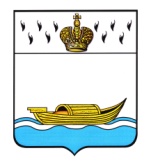 ГЛАВАВышневолоцкого городского округаПостановлениеот 21.09.2020                                                                                                № 16-пгг. Вышний ВолочекО проведении штабнойтренировки по гражданскойоборонеВ соответствии с Федеральными законами от 12.02.1998 № 28-ФЗ «О гражданской обороне», от 21.12.1994 № 68­ФЗ «О защите населения и территорий от чрезвычайных ситуаций природного и техногенного характера», в соответствии с Планом мероприятий по реализации Основ государственной политики Российской Федерации в области гражданской обороны на период до 2030 года, утвержденным Заместителем Председателя Правительства Российской Федерации 20.06.2017 № 4210п - П4, Комплексным планом основных мероприятий МЧС России на 2020 год (раздел 2, подраздел 2.1, пункт 95), утвержденным приказом МЧС России от 28.12.2019 №811, планом основных мероприятий муниципального образования Вышневолоцкий городской округ Тверской области в области гражданской обороны, предупреждения и ликвидации чрезвычайных ситуаций, обеспечения пожарной безопасности и безопасности людей на водных объектах на 2020 год, постановляю:Провести в Вышневолоцком городском округе 02.10.2020 штабную тренировку по гражданской обороне по теме «Организация выполнения мероприятий по гражданской обороне на территории Российской Федерации» (далее – ШТ).2. Утвердить план проведения практических мероприятий на ШТ с администрацией Вышневолоцкого городского округа, предприятиями и организациями, расположенными на территории Вышневолоцкого городского округа (приложение 1). 3. Утвердить объекты гражданской обороны и объекты экономики муниципального образования Вышневолоцкий городской округ Тверской области, привлекаемые на ШТ в 2020 году (приложение 2). 4. Утвердить таблицу сигналов управления на ШТ (приложение 3).5. Утвердить состав сил и средств Вышневолоцкого звена Тверской территориальной подсистемы единой государственной системы по предупреждению и ликвидации чрезвычайных ситуаций (далее – ВЗ ТТП РСЧС), привлекаемых на ШТ (приложение 4). 6. Руководителям сил и средств ВЗ ТТП РСЧС с личным составом, участвующим в ШТ, провести занятия по технике безопасности.7. Управлению по делам гражданской обороны и чрезвычайным ситуациям администрации Вышневолоцкого городского округа оказать методическую помощь руководителям предприятий и организаций в подготовке и проведению ШТ.8. Контроль за исполнением настоящего постановления возложить на заместителя Главы Администрации Вышневолоцкого городского округа     Д.Г. Морозова.9. Настоящее постановление вступает в силу со дня его принятия и подлежит официальному опубликованию в газете «Вышневолоцкая правда» и размещению на официальном сайте муниципального образования Вышневолоцкий городской округ Тверской области в информационно-телекоммуникационной сети «Интернет».Глава Вышневолоцкого городского округа                                      Н.П. РощинаПЛАНпроведения практических мероприятий на штабной тренировке с администрацией Вышневолоцкого городского округа, предприятиями и организациями, расположенными на территории Вышневолоцкого городского округаТема: «Организация выполнения мероприятий по гражданской обороне на территории Российской Федерации».Цели:1. Отработка вопросов организации управления, проверка готовности органов управления и сил Вышневолоцкого звена Тверской территориальной подсистемы единой государственной системы по предупреждению и ликвидации чрезвычайных ситуаций (далее – ВЗ ТТП РСЧС) и гражданской обороны (далее – ГО) всех уровней, а также в ходе ликвидации чрезвычайных ситуаций (далее - ЧС) природного и техногенного характера.2. Повышение теоретических знаний и совершенствование практических навыков руководителей, должностных лиц ВЗ ТТП РСЧС по вопросам организации выполнения мероприятий по приведению в готовность ГО в Российской Федерации и управления силами ГО при ведении ГО.3. Совершенствование слаженности действий органов управления и сил ВЗ ТТП РСЧС, повышение эффективности их применения при ведении ГО и проведении аварийно-спасательных и других неотложных работ (далее – АСДНР) в очагах поражения (зонах ЧС). 4. Проверить реальности показателей Планов гражданской обороны.5. Проверить реальность Планов по предупреждению и ликвидации чрезвычайных ситуаций. 6. Выработать единый подход к действиям при управлении силами и средствами Вышневолоцкого городского округа при выполнении мероприятий по гражданской обороне в условиях возникновения крупномасштабных чрезвычайных ситуаций.7. Совершенствовать готовность органов управления Вышневолоцкого городского округа к работе в экстремальных ситуациях.8. Дать участникам штабной тренировки практику в организации практических мероприятий.  Состав участников: руководящий состав Вышневолоцкого городского округа, комиссия по предупреждению и ликвидации чрезвычайных ситуаций и обеспечению пожарной безопасности  Вышневолоцкого городского округа, комиссия по повышению устойчивого функционирования  Вышневолоцкого городского округа, эвакуационная комиссия Вышневолоцкого городского округа, Управление по делам гражданской обороны и чрезвычайным ситуациям  администрации Вышневолоцкого городского округа, руководители организаций и учреждений, на которые возложены задачи выполнения мероприятий по ликвидации чрезвычайных ситуаций, нештатные аварийно – спасательные формирования (далее - НАСФ) и нештатные формирования гражданской обороны (далее - НФГО) Вышневолоцкого городского округа и объектов экономики, уполномоченные на решения задач в области ГО, МКУ «ЕДДС Вышневолоцкого городского округа». Астрономическое время проведения и продолжительность: с 01:00 02.10.2020 по 17:00   02.10.2020. Место проведения: администрация Вышневолоцкого городского округа (далее – ВГО), территория муниципального образования Вышневолоцкий городской округ Тверской области и объектов экономики.Глава Вышневолоцкого городского округа                                                                                                                  Н.П. РощинаОбъектыгражданской обороны и объекты экономики муниципального образования Вышневолоцкий городской округТверской области, привлекаемые на штабную тренировку в 2020 годуГлава Вышневолоцкого городского округа                                                                                                                 Н.П. РощинаТаблицасигналов управления на штабную тренировкуГлава Вышневолоцкого городского округа                                    Н.П. РощинаСоставсил и средств Вышневолоцкого звена Тверской территориальной подсистемы единой государственной системы по предупреждению и ликвидации чрезвычайных ситуаций, привлекаемых на штабную тренировку1. Руководящий состав ВЗ ТТП РСЧС.2. КЧС и ОПБ Вышневолоцкого городского округа.3. Городская эвакуационная комиссия Вышневолоцкого городского округа.4. Комиссия ПУФ Вышневолоцкого городского округа.5. Управление ГОЧС администрации Вышневолоцкого городского округа.6. Объекты экономики Вышневолоцкого городского округа (приложение 2).7. Руководящий состав спасательных служб Вышневолоцкого городского округа, на которые возложены задачи практического выполнения мероприятий гражданской обороне и проведения АСДНР. 8. Нештатные аварийно – спасательные формирования объектов экономики Вышневолоцкого городского округа (приложение 2).9. Нештатные формирования гражданской обороны объектов экономики Вышневолоцкого городского округа (приложение 2).Глава Вышневолоцкого городского округа                                  Н.П. РощинаПриложение 1к постановлению Главы Вышневолоцкого городского округаот 21.09.2020 № 16-пг№ п/пНаименование района, города, объектаСодержание практических мероприятийМесто и время проведения мероприятийРуководитель практических мероприятийПривлекаемые силы и средстваКто контролирует«Организация выполнения мероприятий по гражданской обороне на территории Вышневолоцкого городского округа».Продолжительность: по астрономическому времени: 16 часов (с 01:00 до 17:00 02.10.2020);                                     по оперативному времени 40 часов (с 01:00 02.10.2020 до 17:00 03.10.2020).1-й учебный вопрос. Отработка вопросов оповещения и сбора руководящего администрации Вышневолоцкого городского округа и сил гражданской обороны Вышневолоцкого городского округа.«Организация выполнения мероприятий по гражданской обороне на территории Вышневолоцкого городского округа».Продолжительность: по астрономическому времени: 16 часов (с 01:00 до 17:00 02.10.2020);                                     по оперативному времени 40 часов (с 01:00 02.10.2020 до 17:00 03.10.2020).1-й учебный вопрос. Отработка вопросов оповещения и сбора руководящего администрации Вышневолоцкого городского округа и сил гражданской обороны Вышневолоцкого городского округа.«Организация выполнения мероприятий по гражданской обороне на территории Вышневолоцкого городского округа».Продолжительность: по астрономическому времени: 16 часов (с 01:00 до 17:00 02.10.2020);                                     по оперативному времени 40 часов (с 01:00 02.10.2020 до 17:00 03.10.2020).1-й учебный вопрос. Отработка вопросов оповещения и сбора руководящего администрации Вышневолоцкого городского округа и сил гражданской обороны Вышневолоцкого городского округа.«Организация выполнения мероприятий по гражданской обороне на территории Вышневолоцкого городского округа».Продолжительность: по астрономическому времени: 16 часов (с 01:00 до 17:00 02.10.2020);                                     по оперативному времени 40 часов (с 01:00 02.10.2020 до 17:00 03.10.2020).1-й учебный вопрос. Отработка вопросов оповещения и сбора руководящего администрации Вышневолоцкого городского округа и сил гражданской обороны Вышневолоцкого городского округа.«Организация выполнения мероприятий по гражданской обороне на территории Вышневолоцкого городского округа».Продолжительность: по астрономическому времени: 16 часов (с 01:00 до 17:00 02.10.2020);                                     по оперативному времени 40 часов (с 01:00 02.10.2020 до 17:00 03.10.2020).1-й учебный вопрос. Отработка вопросов оповещения и сбора руководящего администрации Вышневолоцкого городского округа и сил гражданской обороны Вышневолоцкого городского округа.«Организация выполнения мероприятий по гражданской обороне на территории Вышневолоцкого городского округа».Продолжительность: по астрономическому времени: 16 часов (с 01:00 до 17:00 02.10.2020);                                     по оперативному времени 40 часов (с 01:00 02.10.2020 до 17:00 03.10.2020).1-й учебный вопрос. Отработка вопросов оповещения и сбора руководящего администрации Вышневолоцкого городского округа и сил гражданской обороны Вышневолоцкого городского округа.«Организация выполнения мероприятий по гражданской обороне на территории Вышневолоцкого городского округа».Продолжительность: по астрономическому времени: 16 часов (с 01:00 до 17:00 02.10.2020);                                     по оперативному времени 40 часов (с 01:00 02.10.2020 до 17:00 03.10.2020).1-й учебный вопрос. Отработка вопросов оповещения и сбора руководящего администрации Вышневолоцкого городского округа и сил гражданской обороны Вышневолоцкого городского округа.1.Вышневолоцкий городской округПолучение сигнала «ВОЖДЬ 7497» от старшего оперативного дежурного ЦУКС ГУ МЧС России по Тверской областиАдминистрация ВГО. г. Вышний Волочек, Казанский проспект, д.1701.00-01.2002.10.2020Начальник ЕДДСДежурная сменаРуководитель Управления ГОЧС администрации ВГО2.Вышневолоцкий городской округДежурный ЕДДС Вышневолоцкого городского округа доводит сигнал до руководителя ГО ВГО, руководителя Управления ГОЧС администрации ВГО, проводит оповещение по спискам №1 и №2г. Вышний Волочек, Казанский проспект, д.1701.00-01.2002.10.2020Начальник ЕДДСДежурная сменаРуководитель Управления ГОЧС администрации ВГО2-й учебный вопрос. Выполнения мероприятий по ГО в целях повышения уровня защиты населения, материальных и культурных ценностей от опасностей, возникающих при военных конфликтах или вследствие этих конфликтов, а также при ЧС природного и техногенного характера. 2-й учебный вопрос. Выполнения мероприятий по ГО в целях повышения уровня защиты населения, материальных и культурных ценностей от опасностей, возникающих при военных конфликтах или вследствие этих конфликтов, а также при ЧС природного и техногенного характера. 2-й учебный вопрос. Выполнения мероприятий по ГО в целях повышения уровня защиты населения, материальных и культурных ценностей от опасностей, возникающих при военных конфликтах или вследствие этих конфликтов, а также при ЧС природного и техногенного характера. 2-й учебный вопрос. Выполнения мероприятий по ГО в целях повышения уровня защиты населения, материальных и культурных ценностей от опасностей, возникающих при военных конфликтах или вследствие этих конфликтов, а также при ЧС природного и техногенного характера. 2-й учебный вопрос. Выполнения мероприятий по ГО в целях повышения уровня защиты населения, материальных и культурных ценностей от опасностей, возникающих при военных конфликтах или вследствие этих конфликтов, а также при ЧС природного и техногенного характера. 2-й учебный вопрос. Выполнения мероприятий по ГО в целях повышения уровня защиты населения, материальных и культурных ценностей от опасностей, возникающих при военных конфликтах или вследствие этих конфликтов, а также при ЧС природного и техногенного характера. 2-й учебный вопрос. Выполнения мероприятий по ГО в целях повышения уровня защиты населения, материальных и культурных ценностей от опасностей, возникающих при военных конфликтах или вследствие этих конфликтов, а также при ЧС природного и техногенного характера. 3.Вышневолоцкий городской округСбор группы контроля муниципального образования Вышневолоцкий городской округ Тверской областиАдминистрация ВГО. Группа контроля03.3002.10.2020Начальник группы контроляЛичный состав групп контроляПосредники4.Вышневолоцкий городской округПроводится сбор руководящего состава Администрации Вышневолоцкого городского округа и руководителей спасательных служб ГО округа, для участия в совещании, место сбора определяется решением Главы Вышневолоцкого городского округа Администрация ВГО г. Вышний Волочёк,01:20 – 04:00 02.10.2020Руководитель гражданской обороны ВГОНачальники спасательныхслужб ГО ВГО, руководящий состав Администрации ВГОПосредники5.Вышневолоцкий городской округСовещание по постановке задач по тренировке.  Проводится заслушивание должностных лиц о проведенных мероприятиях, затем работа участников тренировки организуется в пунктах постоянного размещения (на повседневных пунктах управления).Администрация ВГО04.00 – 05:3002.10.2020Помещение ЕДДС    г. Вышний Волочек, оборудованное ВКС09:00 – 10:0001.10.2019Руководитель гражданской обороны ВГОНачальники спасательных служб ГО ВГО, руководящий состав Администрации ВГОПосредники6.Вышневолоцкий городской округРазвёртывание и организация работы группы контроля муниципального образования Вышневолоцкий городской округ Тверской области по выполнению мероприятий ГО с отработкой вопросов:-  координации и контроля за проведением мероприятий по ГО при введении в действие Плана ГО и защиты населения; - осуществление сбора и обмена информацией в области ГОАдминистрация ВГО.Группа контроля04.3002.10.2020Начальник группы контроляЛичный состав групп контроляПосредники7.Вышневолоцкий городской округПолучение сигнала «БЛЮЗОКЛАД 2098» от старшего оперативного дежурного ЦУКС ГУ МЧС России по Тверской области Администрация ВГОг. Вышний Волочек, Казанский проспект, д.1704.3002.10.2020(оперативное время 16:30 02.10.2020)Начальник ЕДДСДежурная сменаРуководитель Управления ГОЧС администрации ВГО8.Вышневолоцкий городской округДежурный ЕДДС ВГО доводит сигнал до руководителя ГО ВГО, руководителя Управления ГОЧС администрации ВГО, проводит оповещение по спискам г. Вышний Волочек, Казанский проспект, д.1704:30 – 04:5002.10.2020(оперативное время 16:30 – 16:50 02.10.2020) Начальник ЕДДСДежурная сменаРуководитель Управления ГОЧС администрации ВГО9.Вышневолоцкий городской округПроверка готовности к выводу оперативной группы Администрации ВГО, оперативных групп организаций и предприятий, расположенных на территории ВГО, убывающих на запасные пункты управления (далее – ЗПУ)Территория Вышневолоцкого городского округа 04.4002.10.2020(оперативное время 16:40 02.10.2020)Руководители оперативных группЛичный состав оперативных группРуководитель гражданской обороны ВГО, руководители организаций и предприятий10.Вышневолоцкий городской округВыход оперативных групп на ЗПУ для их подготовки к работе по управлению ГО, приведению в готовность средств связи и установление связи с взаимодействующими пунктами управления, проверка систем жизнеобеспечения, организация медицинского обеспечения и питания по принятому решению Президента Российской Федерации (оперативное задание)Территория ВГО 05.0002.10.2020(оперативное время 17:00 02.10.2020)Руководители оперативных группЛичный состав оперативных группРуководитель гражданской обороны ВГО, руководители организаций и предприятий11.Вышневолоцкий городской округПроведение мероприятий по:- введение круглосуточного дежурства руководящего состава ГО в пунктах постоянного размещения;- уточнение расчетов на проведение эвакуационных мероприятий; - уточнение готовности безопасных районов для размещения эвакуируемого населения; уточнению плана ГО и защиты населения, формализованных документов по ГО и основных показателей ГО;уточнению порядка представления донесений в группу контроля, взаимодействия и обмена информацией в области ГО при выполнении мероприятий по ГО;уточнению состава, задач и порядка работы должностных лиц. уполномоченных на решение задач в области ГО и входящих в составы оперативных групп, выводимых на 3ПУ;- уточнению с органами военного управления маршрутов, порядка использования транспорта, техники и коммуникаций для проведения эвакуационных мероприятий и создания группировки сил ГО в безопасных районах;- приведение в готовность учреждений сети наблюдения и лабораторного контроля ГО и защиты населения;- организация круглосуточного дежурства групп и звеньев по обслуживанию защитных сооружений ГОТерритория ВГО.Пункты постоянной дислокации04:00 – 09:0002.10.2020(оперативное время 04:00 – 21:00 02.10.2020)Руководитель гражданской обороны ВГО, руководители гражданской обороны организаций и предприятийНачальники спасательных служб ГО ВГО.Руководитель ГО организаций и предприятий, руководители НАСФ и НФГО ВГОПосредники12.Вышневолоцкий городской округПолучение сигнала «СТАРТ 4212» от старшего оперативного дежурного ЦУКС ГУ МЧС России по Тверской области Администрация ВГО.г. Вышний Волочек, Казанский проспект, д.1705:0002.10.2020(оперативное время 17:00 02.10.2020)Начальник ЕДДСДежурная сменаРуководитель Управления ГОЧС администрации ВГО13.Вышневолоцкий городской округДежурный ЕДДС ВГО доводит сигнал до руководителя ГО ВГО, руководителя Управления ГОЧС администрации ВГОг. Вышний Волочек, Казанский проспект, д.1705:00 – 05:2002.10.2020(оперативное время 17:00 – 17:20 02.10.2020)Начальник ЕДДСДежурная сменаРуководитель Управления ГОЧС администрации ВГО14.Вышневолоцкий городской округОрганизация работы оперативных групп по управлению, координации и осуществлению контроля выполнения мероприятий ГО с ЗПУ при передаче управления с повседневных пунктов управленияТерритория ВГО08:3002.10.2020(оперативное время 20:30 02.10.2020) Руководители оперативных группЛичный состав оперативных группРуководитель гражданской обороны ВГО, руководители организаций и предприятий15.Вышневолоцкий городской округСелекторное совещание МЧС России с ЗПУ: заслушивание руководителей ГО ФОИВ, ОИВ субъектов РФ, ЦА МЧС России, территориальных органов и организаций МЧС России о проведенных мероприятияхТерритория ВГО09:0002.10.2020(оперативное время 21:00 02.10.2020)Заместитель министра МЧС РоссииРуководитель гражданской обороны ВГО, руководители организаций и предприятийПосредники16.Вышневолоцкий городской округРазвертывание и перевод постов радиационного и химического наблюдения, учреждений сети наблюдения и лабораторного контроля гражданской обороны на круглосуточное дежурство.Развертывание пунктов выдачи средств индивидуальной защиты.Вывоз на пункты выдачи средств индивидуальной защиты, приборов радиационной, химической разведки и дозиметрического контроля, индивидуальных противохимических пакетов и другого имущества, предназначенного для обеспечения населения и личного состава сил гражданской обороны.Приведение в готовность объектов и защитных сооружений гражданской обороны для укрытия работников организаций, отнесенных к категориям по гражданской обороне.Проверка готовности систем связи и оповещения гражданской обороны.Приведение в готовность в пунктах постоянного размещения (без прекращения производственной деятельности) аварийно-спасательных формирований.Координация и контроль за проведением мероприятий по ГОТерритория ВГО09:00 – 12:0002.10.2020(оперативное время 21:00 02.10.2020– 00:00 03.10.2020)Руководитель гражданской обороны ВГО, руководители гражданской обороны организаций и предприятийНачальники спасательных служб ГО ВГО, руководители и личный состав СНЛК, НАСФ и НФГО ВГОПосредники17.Вышневолоцкий городской округПолучение сигнала «ВЫЛЕЗАНИЕ 0914» от старшего оперативного дежурного ЦУКС ГУ МЧС России по Тверской области. Вводная №2 (возникновение ЧС). Проверка комплексных систем экстренного оповещения населения, автоматизированных систем централизованного оповещения ГО с запуском электрических сирен (подачей сигнала гражданской обороны «ВНИМАНИЕ ВСЕМ») и передачей по телевидению и радио информации о проводимой тренировке по ГОАдминистрация ВГО.г. Вышний Волочек, Казанский проспект, д.1710:0002.10.2020(оперативное время 22:00 02.10.2020)Начальник ЕДДСДежурная сменаРуководитель Управления ГОЧС администрации ВГО18.Вышневолоцкий городской округЗаседание КЧС и ОПБ ВГОАдминистрация ВГО.г. Вышний Волочек, Казанский проспект, д.1710:0002.10.2020(оперативное время 22:00 02.10.2020)Председатель КЧС и ОПБ ВГОЧлены КЧС и ОПБ ВГОПосредники19.Вышневолоцкий городской округПроведение заседания эвакуационной комиссии ВГОАдминистрация ВГО.г. Вышний Волочек, Казанский проспект, д.1710:1002.10.2020(оперативное время 22:10 02.10.2020)Председатель эвакокомиссии ВГОСостав эвакуационной комиссии ВГОПосредники20.Вышневолоцкий городской округПроведение заседания комиссии- по повышению устойчивого функционирования экономики в ВГОАдминистрация ВГО.г. Вышний Волочек, Казанский проспект, д.1710:2502.10.2020(оперативное время 22:25 02.10.2020)Председатель комиссии ПУФ ВГОСостав комиссии по повышениюустойчивого функционирования ВГОПосредники21.Вышневолоцкий городской округДежурный ЕДДС ВГО доводит сигнал до руководителя ГО ВГО, руководителя Управления ГОЧС администрации ВГО, доводит сигнал по спискамг. Вышний Волочек, Казанский проспект, д.1710:00 – 10:2002.10.2020(оперативное время 22:00 – 22:20 02.10.2020)Начальник ЕДДСДежурная сменаРуководитель Управления ГОЧС администрации ВГО22.Вышневолоцкий городской округУточнение планирующих и формализованных документов в области защиты населения и территорий от ЧС и обеспечения пожарной безопасности.Загрузка имущества, оборудования, запасов материально-технических средств на транспортные средства сил РСЧС и ГО.Выдвижение сил РСЧС и ГО в зоны условных ЧС (очагов поражения) различными способами, с последующим размещением подразделений (формирований) в полевых условиях в автономном режиме.Размещение подразделений (формирований) в полевых условиях в автономном режиме. Организация непосредственной подготовки личного состава, техники, оборудования и материальных средств к проведению АСДНР Территория ВГО10:00 – 12:0002.10.2020(оперативное время 22:00 02.10.2020 – 00:00 03.10.2020)Руководитель гражданской обороны ВГО, руководители гражданской обороны организаций и предприятийНачальники спасательных служб ГО ВГО,руководители и личный состав СНЛК, НАСФ и НФГО ВГОПосредники23.Вышневолоцкий городской округПолучение сигнала «ВЕРТЛЮГ 0791» (оперативный скачок на 12 часов) от старшего оперативного дежурного ЦУКС ГУ МЧС России по Тверской области Администрация ВГОг. Вышний Волочек, Казанский проспект, д.1712:0002.10.2020(оперативное время 12:00 03.10.2020)Начальник ЕДДСДежурная сменаРуководитель Управления ГОЧС администрации ВГО24.Вышневолоцкий городской округДежурный ЕДДС ВГО доводит сигнал до руководителя ГО ВГО, руководителя Управления ГОЧС администрации ВГО, проводит оповещение по спискамг. Вышний Волочек, Казанский проспект, д.1712:00 – 12:5002.10.2020(оперативное время 12:00 – 12:50 03.10.2020)Начальник ЕДДСДежурная сменаРуководитель Управления ГОЧС администрации ВГО25.Вышневолоцкий городской округРазвертывание подвижных пунктов управления в районах возникновения условных ЧС.Организация работы повседневного органа управления РСЧС (МКУ «ЕДДС Вышневолоцкого городского округа») и гражданской обороны по сбору и обмену оперативной информацией о ходе ликвидации ЧС. Представление донесений (информации) о ходе проведения АСДНР по линии оперативных дежурных служб органов повседневного управления РСЧС (ЕДДС, ДДС). Координация деятельности органов управления РСЧС и гражданской обороны всех уровней.Отработка вопросов организации управления силами Администрации ВГО и организаций, взаимодействия с органами управления и силами Главного Управления МЧС России по Тверской области в ходе выполнения практических мероприятий по проведению АСДНР в очагах поражения (зонах условных ЧС).Работа органов, осуществляющих управление РСЧС и гражданской обороны, с подвижных пунктов управления по сбору данных обстановки и выработке решения на ликвидацию ЧС Территория ВГО12:00 – 14:0002.10.2020(оперативное время 12:00 – 14:0003.10.2020)Руководитель группы контроля, руководитель Управления ГОЧС администрации ВГО, начальник ЕДДСЛичный состав группы контроля, Управления ГОЧС администрации ВГО, ЕДДС, ДДСПосредники 26.Вышневолоцкий городской округРазвертывание постов радиационного и химического наблюдения, учреждений сети наблюдения и лабораторного контроля гражданской обороны.- Вышневолоцкая метеостанция Тверского ЦГМС09:00 – 09:3002.10.2020(оперативное время 21:00 - 21:30 02.10.2020);- филиал ФБУЗ «Центр гигиены и эпидемиологии в Тверской области в Вышневолоцком городском округе»09:30 – 10:0002.10.2020(оперативное время 21:30 - 22:00 02.10.2020)Руководитель Вышневолоцкой метеостанции Тверского ЦГМС,главный врачНачальники спасательных служб ГО ВГО, личный состав СНЛКПосредники27.Вышневолоцкий городской округПриведение в готовность ЗС ГО «Вышневолоцкой ЦРБ», отработка действий звена по приведению в готовность убежищ гражданской обороны, организация укрытия работниковВышневолоцкая ЦРБ10:00 – 10:3002.10.2020(оперативное время 22:00 - 22:30 02.10.2020)Руководитель гражданской обороны «Вышневолоцкой ЦРБ»Состав звена по обслуживанию защитного сооруженияПосредники28.Вышневолоцкий городской округ Разворачивание сборного эвакуационного пунктаг. Вышний Волочёк,ул. Шмидта, д.19410:30 – 11:0002.10.2020(оперативное время 22:30 - 23:00 02.10.2020)Председатель эвакуационной комиссии ВГО, руководитель СЭПЧлены СЭП № 1пПосредники29.Вышневолоцкий городской округРазвертывание станций специальной обработки одежды и обеззараживания техники Город Вышний Волочек,ООО «Комбинат коммунальных предприятий»11:00 – 11:30(оперативное время 23:00 - 23:30 02.10.2020)ООО «ТехНика»11:30 – 12:00(оперативное время 23:30 02.10.2020- 00:00 03.10.2020)Руководитель ООО «Комбинат коммунальных предприятий», руководители ООО «ТехНика» и ООО «Проспект»Личный состав станций специальной обработки одежды и личный состав станции обеззараживания техникиПосредники30.Вышневолоцкий городской округПриведение в готовность НАСФ и НФГО ВГО (ООО «Вышневолоцкая ТГК»; ГБУЗ «Вышневолоцкая ССМП»; ГБПОУ «Вышневолоцкий медицинский  колледж»; ОАО «Вышневолоцкий МДОК»). Проведение смотров готовности личного состава, техники, оборудования, специальных средствг. Вышний Волочёк,12:00 – 14:0002.10.2020(оперативное время 12:00 - 14:00 03.10.2020)Руководитель гражданской обороны ВГОНачальники спасательных служб ГО ВГОПосредники31.Вышневолоцкий городской округПолучение сигнала «КЛАРЕТ 0151» (завершить практические мероприятия по проведению АСДНР) от старшего оперативного дежурного ЦУКС ГУ МЧС России по Тверской области Администрация ВГОг. Вышний Волочек, Казанский проспект, д.1714:0002.10.2020(оперативное время 14:00 03.10.2020)Начальник ЕДДСДежурная сменаРуководитель Управления ГОЧС администрации ВГО32.Вышневолоцкий городской округДежурный ЕДДС ВГО доводит сигнал до руководителя ГО ВГО, руководителя Управления ГОЧС администрации ВГО, проводит оповещение по спискам г. Вышний Волочек, Казанский проспект, д.1714:00 – 14:5002.10.2020(оперативное время 14:00 – 14:50 03.10.2020)Начальник ЕДДСДежурная сменаРуководитель Управления ГОЧС администрации ВГО33.Вышневолоцкий городской округОсуществление сбора и обмена информацией в области гражданской обороны и защиты населения.Совершение марша сил гражданской обороны и РСЧС в пункты постоянной дислокацииг. Вышний Волочек, Казанский проспект, д.1714:00 – 17:0002.10.2020(оперативное время 14:00 – 17:00 03.10.2020)Руководитель ГО ВГО, руководители организаций и предприятийЛичный состав ЕДДС, ДДС, НАСФ, НФГОПосредники34.Вышневолоцкий городской округСелекторное совещание МЧС России с ЗПУ: заслушивание должностных лиц ФОИВ, ОИВ субъектов Российской Федерации, ЦА МЧС России, территориальных органов и организаций МЧС России с ЗПУ о выполненных мероприятиях тренировки и подведение итогов тренировки г. Вышний Волочек, Казанский проспект, д.1716:0002.10.2020(оперативное время 16:00 03.10.2020)Заместитель министра МЧС РоссииРуководитель гражданской обороны ВГО, руководители организаций и предприятийПосредники35.Вышневолоцкий городской округПолучение сигнала «ЗАКАТ 4321» (частный отбой, возвращение оперативных групп в пункты постоянной дислокации) от старшего оперативного дежурного ЦУКС ГУ МЧС России по Тверской областиАдминистрация ВГОг. Вышний Волочек, Казанский проспект, д.1716:5002.10.2020(оперативное время 16:50 03.10.2020)Начальник ЕДДСДежурная сменаРуководитель Управления ГОЧС администрации ВГО36.Вышневолоцкий городской округПолучение сигнала «ДОЛГОФРИЗ 4566» (частный отбой, (отменить введение в действие планов гражданской обороны и защиты населения. Отбой штабной тренировки) от старшего оперативного дежурного ЦУКС ГУ МЧС России по Тверской области Администрация ВГОг. Вышний Волочек, Казанский проспект, д.1717:0002.10.2020(оперативное время 17:00 03.10.2020)Начальник ЕДДСДежурная сменаРуководитель Управления ГОЧС администрации ВГО37.Вышневолоцкий городской округДежурный ЕДДС ВГО доводит сигнал до руководителя ГО ВГО, руководителя Управления ГОЧС администрации ВГО, проводит оповещение по спискам г. Вышний Волочек, Казанский проспект, д.1714:00 – 14:5002.10.2020(оперативное время 14:00 – 14:50 03.10.2020)Начальник ЕДДСДежурная сменаРуководитель Управления ГОЧС администрации ВГОПриложение 2к постановлению Главы Вышневолоцкого городского округаот 21.09. 2020 № 16-пг№ п/пОбъекты ГОАдрес объекта ГОФИОруководителя объекта ГО, (ОЭ)Контактные телефоны руководителя объекта ГО1.Защитное сооружение ГО ГБУЗ Тверской области «Вышневолоцкая ЦРБ»,г. Вышний Волочек, ул. Новгородская, д. 40  РадайкинаАлла Анатольевна(48233) 6-12-852.Сборный эвакуационный пунктСЭП № 1п, МБОУ СОШ №19, г. Вышний Волочёк, ул. Шмидта, д.194ВоронинаСветлана Викторовна(48233) 5-63-983. Станция обеззараживания транспортаООО «Проспект», ООО «ТехНика», Московское шоссе, 99КоршуноваЕлена Юрьевна(48233) 6-30-314.Пост радиационного, химического и биологического наблюдения и лабораторного контроля (СНЛК)Филиал ФБУЗ «Центр гигиены и эпидемиологии в Тверской области» в Вышневолоцком городском округе Тверской области. г. Вышний Волочек, ул. Ст. Разина, 39ПетроваЕкатерина Николаевна(48233) 5-84-835.Пост радиационного, химического и биологического наблюдения и лабораторного контроля (СНЛК)Вышневолоцкая метеостанция Тверского ЦГМСБывалинаОльга Васильевна(48233) 6-37-856.НФГОООО «Вышневолоцкая ТГК» г. Вышний Волочек, ул. Красная, дом 1ВересовАлександр Евгеньевич(48233) 6-19-837.НФГО ОАО «Вышневолоцкий МДОК», ул. Лесозаводская, дом 3 (ПОО)ФилатовСергей Геннадьевич(48233) 2-26-328.НФГОГБУ «Вышневолоцкая станция по борьбе с болезнями животных», ул. Красноармейская дом 38ШуваловаНаталья Владимировна(48 233) 6-23-099.НАСФГБУЗ Тверской области «Вышневолоцкая станция скорой медицинской помощи», г. Вышний Волочек, ул. Новгородская, 40МилюковаНадежда Петровна(48233) 6-13-5310.Станция специальной обработки одеждыООО «Комбинат коммунальных предприятий»г. Вышний Волочек, ул. Артюхина, д.52КурякинАндрей Иванович(48 233) 6-31-32Приложение 3к постановлению Главы Вышневолоцкого городского округаот 21.09. 2020 № 16-пг№ п/пСодержание распоряженияСигнал1.Начало тренировки. Ввести в действие планы гражданской обороны и защиты населения (планы гражданской обороны)ВОЖДЬ 74972.Оперативный скачок на 12 часовБЛЮЗОКЛАД 20983.Вводная № 1 (в результате действий ДРГ на территории Российской Федерации выведены из строя повседневные пункты управления. Руководителям ГО организовать управление с ЗПУ)СТАРТ 42124.Вводная № 2 (возникновение ЧС)ВЫЛЕЗАНИЕ 09145.Оперативный скачок на 12 часовВЕРТЛЮГ 07916.Завершить практические мероприятия по проведению АСДНР в очагах поражения (зонах условных ЧС) (возвращение сил ГО и РСЧС в пункты постоянной дислокации)КЛАРЕТ 01517.Частный отбой (возвращение оперативных групп в пункты постоянной дислокации)ЗАКАТ 43218.Отменить введение в действие планов гражданской обороны и защиты населения (планов гражданской обороны). Отбой штабной тренировкиДОЛГОФРИЗ 4566Приложение 4к постановлению Главы Вышневолоцкого городского округаот 21.09. 2020 № 16-пг